18 мая 2021 года в соответствии с планом школьного клуба « Адал ұрпақ» среди  учащихся 5-11 классов была проведен  показ  видеороликов "Коррупции – нет!" Цель: повышение правовой грамотности учащихся; совершенствование работы по профилактике правонарушений, привлечение внимания учащихся к последствиям коррупционных действий.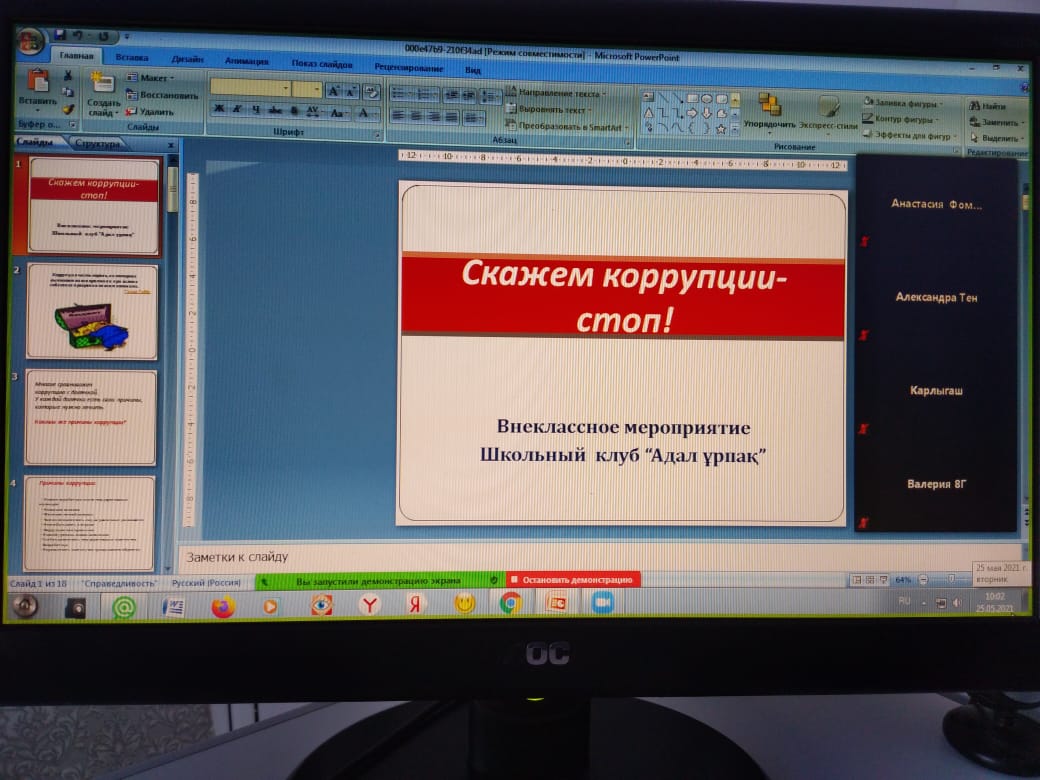 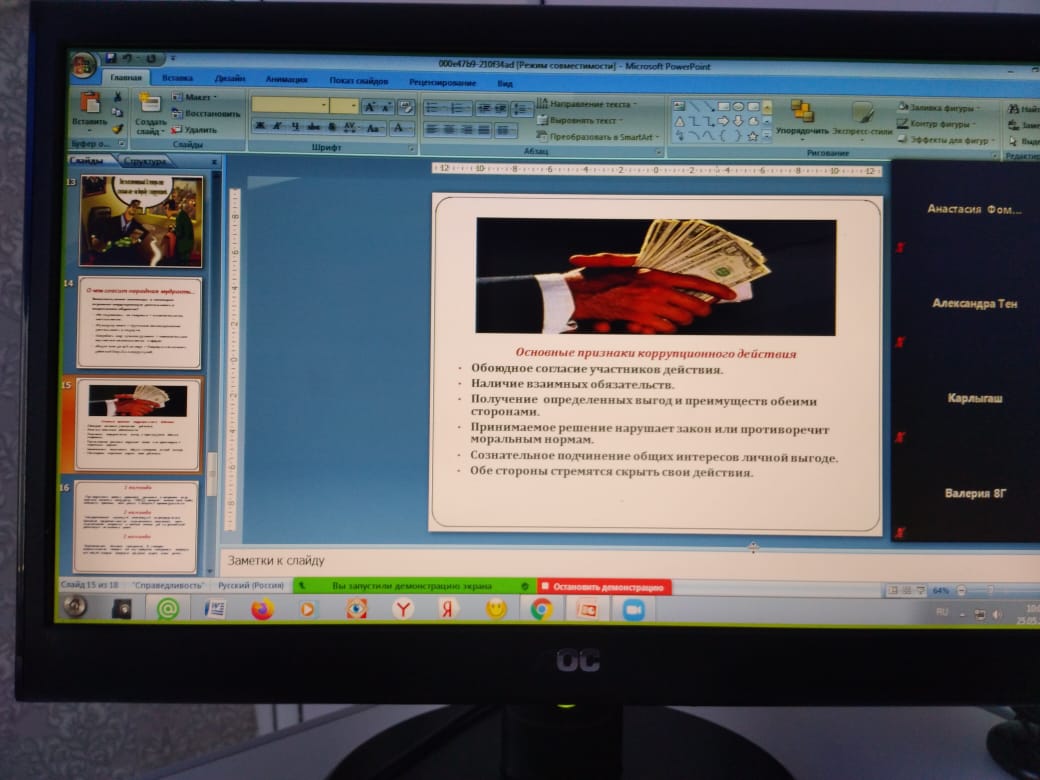 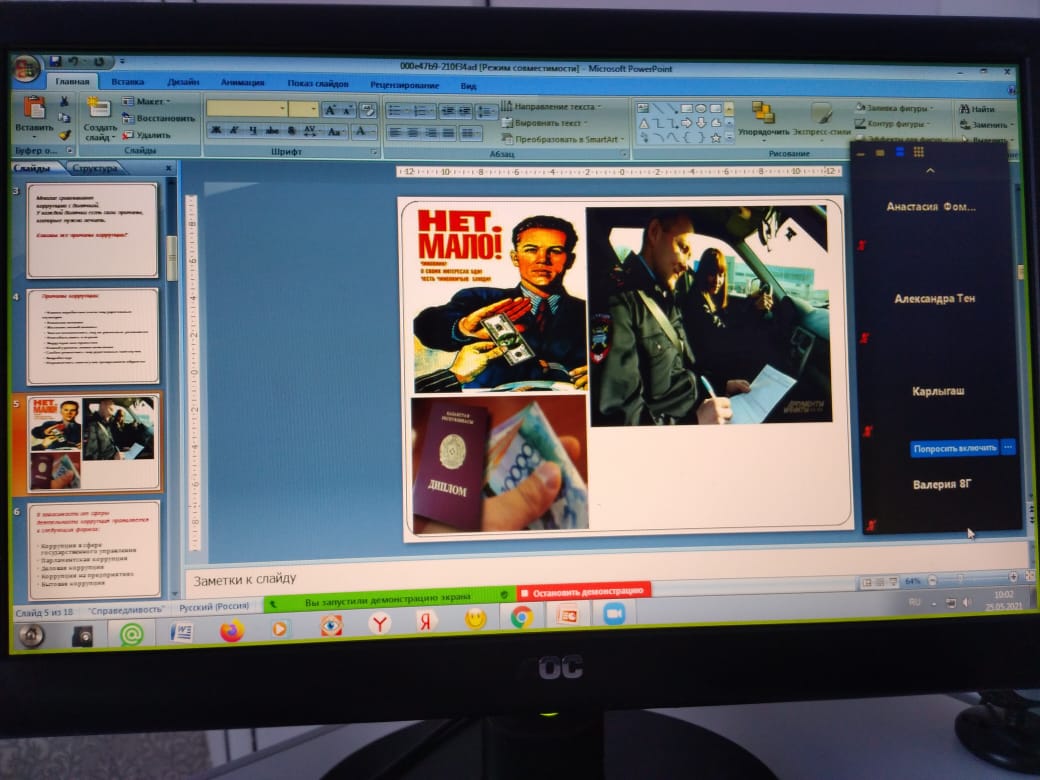 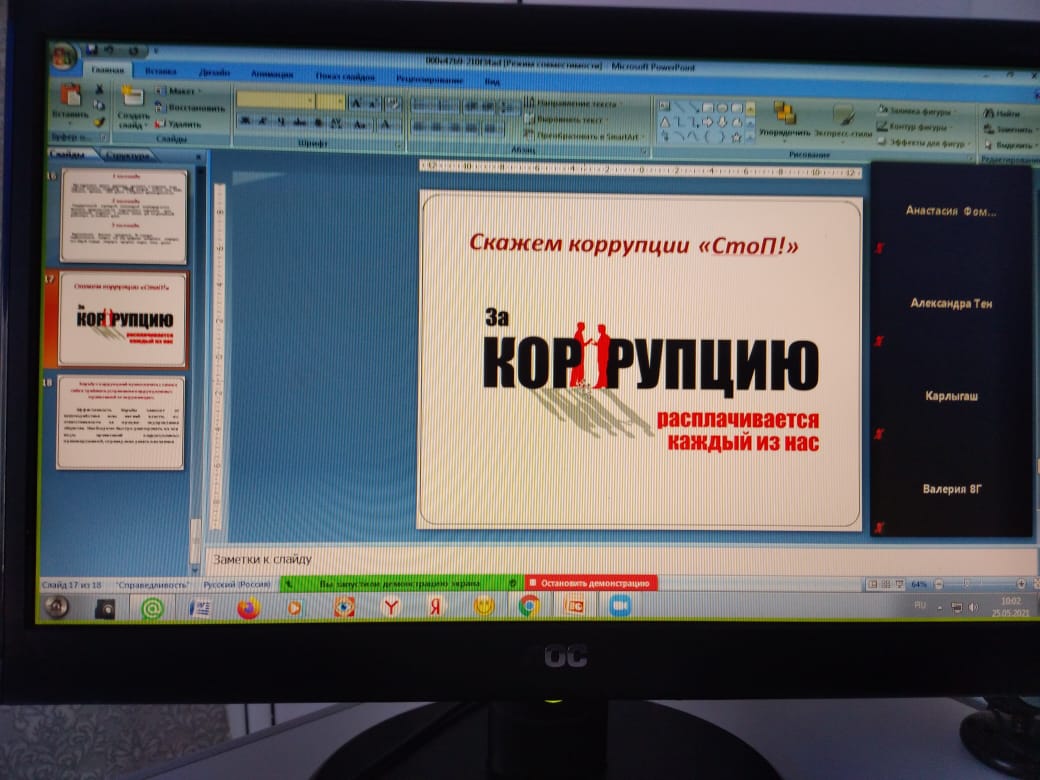 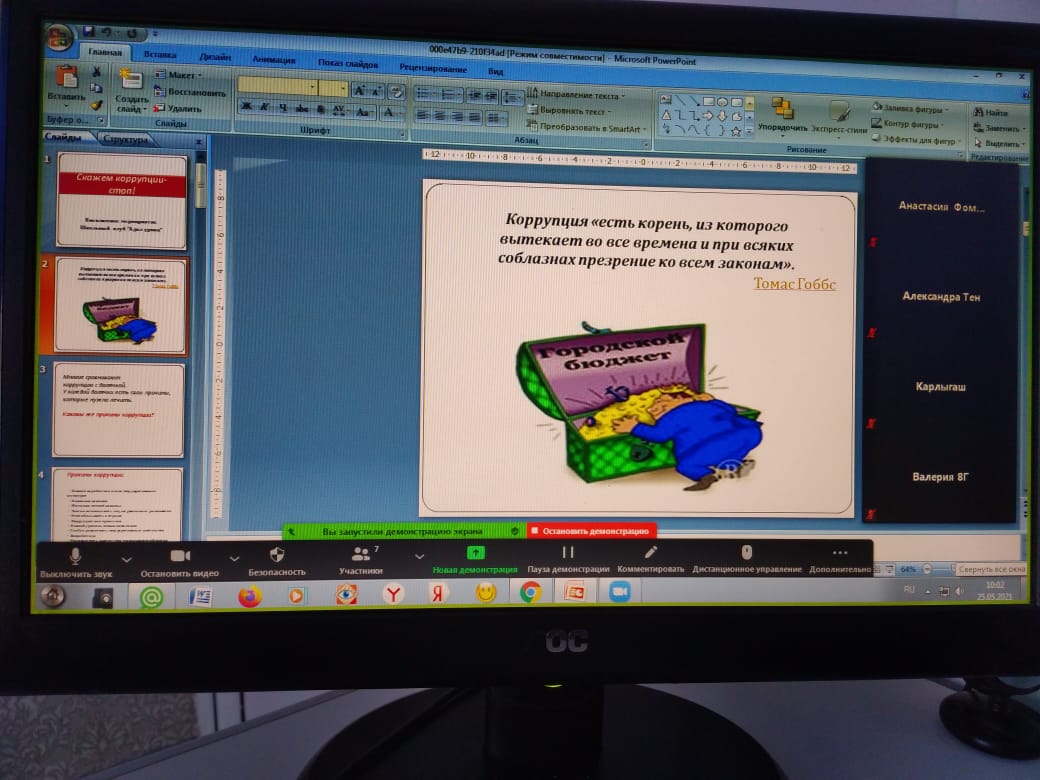 